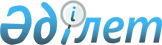 2020-2022 жылдарға арналған Өркендеу ауылдық округінің бюджеті туралыҚызылорда облысы Қазалы аудандық мәслихатының 2019 жылғы 26 желтоқсандағы № 367 шешімі. Қызылорда облысының Әділет департаментінде 2019 жылғы 30 желтоқсанда № 7105 болып тіркелді.
      "Қазақстан Республикасының Бюджет кодексі" Қазақстан Республикасының 2008 жылғы 4 желтоқсандағы кодексінің 75-бабының 2-тармағына, "Қазақстан Республикасындағы жергілікті мемлекеттік басқару және өзін-өзі басқару туралы" Қазақстан Республикасының 2001 жылғы 23 қаңтардағы Заңының 6-бабының 2-7-тармағына сәйкес Қазалы аудандық мәслихаты ШЕШІМ ҚАБЫЛДАДЫ:
      1. 2020-2022 жылдарға арналған Өркендеу ауылдық округінің бюджеті 1, 2, 3 – қосымшаларға сәйкес, оның ішінде 2020 жылға мынадай көлемдерде бекітілсін:
      1) кірістер – 113567 мың теңге, оның ішінде:
      салықтық түсімдер – 1912 мың теңге;
      трансферттер түсімдері – 111655 мың теңге;
      2) шығындар – 113567 мың теңге;
      3) таза бюджеттік кредиттеу – 0;
      бюджеттік кредиттер – 0;
      бюджеттік кредиттерді өтеу – 0;
      4) қаржы активтерімен операциялар бойынша сальдо – 0;
      қаржы активтерін сатып алу – 0;
      мемлекеттің қаржы активтерін сатудан түсетін түсімдер – 0;
      5) бюджет тапшылығы (профициті) – 0;
      6) бюджет тапшылығын қаржыландыру (профицитін пайдалану) – 0.
      Ескерту. 1-тармақ жаңа редакцияда - Қызылорда облысы Қазалы аудандық мәслихатының 07.12.2020 № 525 шешімімен (01.01.2020 жылдан бастап қолданысқа енгізіледі).


      2. 2020 жылға арналған аудандық бюджетте ауылдық округ бюджетіне республикалық бюджет қаражаты есебінен төмендегідей ағымдағы нысаналы трансферттердің қаралғаны ескерілсін:
      1) білім беру 5543 мың теңге;
      2) мәдениет саласы 1420 мың теңге.
      Ескерту. 2-тармаққа өзгерістер енгізілді - Қызылорда облысы Қазалы аудандық мәслихатының 06.03.2020 № 396; 07.12.2020 № 525 (01.01.2020 жылдан бастап қолданысқа енгізіледі) шешімдерімен.


      3. Осы шешім 2020 жылғы 1 қаңтардан бастап қолданысқа енгізіледі және ресми жариялауға жатады. 2020 жылға арналған Өркендеу ауылдық округінің бюджеті
      Ескерту. 1-қосымша жаңа редакцияда - Қызылорда облысы Қазалы аудандық мәслихатының 07.12.2020 № 525 шешімімен (01.01.2020 жылдан бастап қолданысқа енгізіледі). 2021 жылға арналған Өркендеу ауылдық округінің бюджеті 2022 жылға арналған Өркендеу ауылдық округінің бюджеті
					© 2012. Қазақстан Республикасы Әділет министрлігінің «Қазақстан Республикасының Заңнама және құқықтық ақпарат институты» ШЖҚ РМК
				
      Қазалы аудандық мәслихатыныңкезектен тыс LII сессиясының төрағасы

Ғ. ӘЛІШ

      Қазалы аудандықмәслихат хатшысы

К. НАЗЫМБЕКОВ
Қазалы аудандық мәслихатының
2019 жылғы "26" желтоқсандағы
№ 367 шешіміне 1-қосымша
Санаты
Санаты
Санаты
Санаты
Сомасы, мың теңге
Сыныбы
Сыныбы
Сыныбы
Сомасы, мың теңге
Кіші сыныбы
Кіші сыныбы
Сомасы, мың теңге
Атауы
Сомасы, мың теңге
1. Кірістер
113567
1
Салықтық түсімдер
1912
01
Табыс салығы
198
2
Жеке табыс салығы
198
04
Меншiкке салынатын салықтар
1714
1
Мүлiкке салынатын салықтар
14
3
Жер салығы
113
4
Көлiк құралдарына салынатын салық
1587
4
Трансферттердің түсімдері
111655
02
Мемлекеттiк басқарудың жоғары тұрған органдарынан түсетiн трансферттер
111655
3
Аудандардың (облыстық маңызы бар қаланың) бюджетінен трансферттер
111655
Функционалдық топ
Функционалдық топ
Функционалдық топ
Функционалдық топ
Бюджеттік бағдарламалардың әкiмшiсi
Бюджеттік бағдарламалардың әкiмшiсi
Бюджеттік бағдарламалардың әкiмшiсi
Бағдарлама
Бағдарлама
Атауы
2. Шығындар
113567
1
Жалпы сипаттағы мемлекеттiк қызметтер
25201
124
Аудандық маңызы бар қала, ауыл, кент, ауылдық округ әкімінің аппараты
25201
001
Аудандық маңызы бар қала, ауыл, кент, ауылдық округ әкімінің қызметін қамтамасыз ету жөніндегі қызметтер
25201
4
Бiлiм беру
63799
124
Аудандық маңызы бар қала, ауыл, кент, ауылдық округ әкімінің аппараты
63799
041
Мектепке дейінгі білім беру ұйымдарында мемлекеттік білім беру тапсырысын іске асыруға
63799
7
Тұрғын үй-коммуналдық шаруашылық
4561
124
Аудандық маңызы бар қала, ауыл, кент, ауылдық округ әкімінің аппараты
4561
008
Елді мекендердегі көшелерді жарықтандыру
3160
009
Елді мекендердің санитариясын қамтамасыз ету
500
011
Елді мекендерді абаттандыру мен көгалдандыру
901
8
Мәдениет, спорт, туризм және ақпараттық кеңістiк
20006
124
Аудандық маңызы бар қала, ауыл, кент, ауылдық округ әкімінің аппараты
20006
006
Жергілікті деңгейде мәдени-демалыс жұмысын қолдау
20006
3. Таза бюджеттік кредиттеу
0
Бюджеттік кредиттер
0
Бюджеттік кредиттерді өтеу
0
4. Қаржы активтерімен операциялар бойынша сальдо
0
Қаржы активтерін сатып алу
0
Мемлекеттің қаржы активтерін сатудан түсетін түсімдер
0
5. Бюджет тапшылығы (профициті)
0
6. Бюджет тапшылығын қаржыландыру (профицитін пайдалану)
0Қазалы аудандық мәслихатының
2019 жылғы 26 желтоқсаны
№ 367 шешіміне 2-қосымша
Санаты
Санаты
Санаты
Санаты
Сомасы, мың теңге
Сыныбы
Сыныбы
Сыныбы
Сомасы, мың теңге
Кіші сыныбы
Кіші сыныбы
Сомасы, мың теңге
Атауы
Сомасы, мың теңге
1. Кірістер
113505
1
Салықтық түсімдер
1788
04
Меншiкке салынатын салықтар
1788
1
Мүлiкке салынатын салықтар
15
3
Жер салығы
107
4
Көлiк құралдарына салынатын салық
1666
4
Трансферттердің түсімдері
111717
02
Мемлекеттiк басқарудың жоғары тұрған органдарынан түсетiн трансферттер
111717
3
Аудандардың (облыстық маңызы бар қаланың) бюджетінен трансферттер
111717
Функционалдық топ
Функционалдық топ
Функционалдық топ
Функционалдық топ
Бюджеттік бағдарламалардың әкiмшiсi
Бюджеттік бағдарламалардың әкiмшiсi
Бюджеттік бағдарламалардың әкiмшiсi
Бағдарлама
Бағдарлама
Атауы
2. Шығындар
113505
1
Жалпы сипаттағы мемлекеттiк қызметтер
26461
124
Аудандық маңызы бар қала, ауыл, кент, ауылдық округ әкімінің аппараты
26461
001
Аудандық маңызы бар қала, ауыл, кент, ауылдық округ әкімінің қызметін қамтамасыз ету жөніндегі қызметтер
26461
4
Бiлiм беру
62959
124
Аудандық маңызы бар қала, ауыл, кент, ауылдық округ әкімінің аппараты
62959
041
Мектепке дейінгі білім беру ұйымдарында мемлекеттік білім беру тапсырысын іске асыруға
62959
7
Тұрғын үй-коммуналдық шаруашылық
4570
124
Аудандық маңызы бар қала, ауыл, кент, ауылдық округ әкімінің аппараты
4570
008
Елді мекендердегі көшелерді жарықтандыру
3099
009
Елді мекендердің санитариясын қамтамасыз ету
525
011
Елді мекендерді абаттандыру мен көгалдандыру
946
8
Мәдениет, спорт, туризм және ақпараттық кеңістiк
19515
124
Аудандық маңызы бар қала, ауыл, кент, ауылдық округ әкімінің аппараты
19515
006
Жергілікті деңгейде мәдени-демалыс жұмысын қолдау
19515
3. Таза бюджеттік кредиттеу
0
Бюджеттік кредиттер
0
Бюджеттік кредиттерді өтеу
0
4. Қаржы активтері мен операциялар бойынша сальдо
0
Қаржы активтерін сатып алу
0
Мемлекеттің қаржы активтерін сатудан түсетін түсімдер
0
5. Бюджет тапшылығы (профициті)
0
6. Бюджет тапшылығын қаржыландыру (профицитін пайдалану)
0Қазалы аудандық мәслихатының
2019 жылғы 26 желтоқсаны
№ 367 шешіміне 3-қосымша
Санаты
Санаты
Санаты
Санаты
Сомасы, мың теңге
Сыныбы
Сыныбы
Сыныбы
Сомасы, мың теңге
Кіші сыныбы
Кіші сыныбы
Сомасы, мың теңге
Атауы
Сомасы, мың теңге
1. Кірістер
118045
1
Салықтық түсімдер
1859
04
Меншiкке салынатын салықтар
1859
1
Мүлiкке салынатын салықтар
15
3
Жер салығы
111
4
Көлiк құралдарына салынатын салық
1733
4
Трансферттердің түсімдері
116186
02
Мемлекеттiк басқарудың жоғары тұрған органдарынан түсетiн трансферттер
116186
3
Аудандардың (облыстық маңызы бар қаланың) бюджетінен трансферттер
116186
Функционалдық топ
Функционалдық топ
Функционалдық топ
Функционалдық топ
Бюджеттік бағдарламалардың әкiмшiсi
Бюджеттік бағдарламалардың әкiмшiсi
Бюджеттік бағдарламалардың әкiмшiсi
Бағдарлама
Бағдарлама
Атауы
2. Шығындар
118045
1
Жалпы сипаттағы мемлекеттiк қызметтер
27519
124
Аудандық маңызы бар қала, ауыл, кент, ауылдық округ әкімінің аппараты
27519
001
Аудандық маңызы бар қала, ауыл, кент, ауылдық округ әкімінің қызметін қамтамасыз ету жөніндегі қызметтер
27519
4
Бiлiм беру
65477
124
Аудандық маңызы бар қала, ауыл, кент, ауылдық округ әкімінің аппараты
65477
041
Мектепке дейінгі білім беру ұйымдарында мемлекеттік білім беру тапсырысын іске асыруға
65477
7
Тұрғын үй-коммуналдық шаруашылық
4753
124
Аудандық маңызы бар қала, ауыл, кент, ауылдық округ әкімінің аппараты
4753
008
Елді мекендердегі көшелерді жарықтандыру
3223
009
Елді мекендердің санитариясын қамтамасыз ету
546
011
Елді мекендерді абаттандыру мен көгалдандыру
984
8
Мәдениет, спорт, туризм және ақпараттық кеңістiк
20296
124
Аудандық маңызы бар қала, ауыл, кент, ауылдық округ әкімінің аппараты
20296
006
Жергілікті деңгейде мәдени-демалыс жұмысын қолдау
20296
3. Таза бюджеттік кредиттеу
0
Бюджеттік кредиттер
0
Бюджеттік кредиттерді өтеу
0
4. Қаржы активтері мен операциялар бойынша сальдо
0
Қаржы активтерін сатып алу
0
Мемлекеттің қаржы активтерін сатудан түсетін түсімдер
0
5. Бюджет тапшылығы (профициті)
0
6. Бюджет тапшылығын қаржыландыру (профицитін пайдалану)
0